1. Opening vergadering:De voorzitter opent de vergadering. 
2. Voorstellen Joep (Interim): De ad-interim directeur stelt zich voor. Zijn eerste indruk is positief. Er heerst een prettige en open (werk)sfeer. Joep verteld kort over zijn loopbaan. Ingekomen stukken:MR info krantje.Evaluatie schoolplan:Geen vragen vanuit de MR. 
4. Mededelingen directie:Heropening na lockdown wordt besproken.
5. Werkdrukmiddelen:Inzet werkdrukgelden voor het laatste gedeelte van het schooljaar 2020-2021 worden besproken. Verschillende opties komen langs.
6. Vakantierooster:Het vakantierooster is door de GMR goedgekeurd en zal met de leerkrachten gedeeld worden. Geen bijzonderheden. Vakanties staan veelal al vast. Inroosteren calamiteitendagen, roostervrije dagen en studiedagen volgt. 7. Prognose leerlingenaantal: Dit schooljaar verlaten ongeveer 100 leerlingen onze school (groep8 leerlingen). Op dit moment zijn er iets minder nieuwe inschrijvingen.8. Begroting / formatie:Deze worden binnen de MR besproken. 9. Actie- en besluitenlijst:Notulen GMR.Gesprek MR –OR.Website West.Ambitiegesprek. Begrotingen MR en West. Rooster van aftreden MR-leden10. GMR / KMR:   Zowel vanuit de GMR en KMR (nog niet plaatsgevonden) zijn er geen nieuwe mededelingen. 
11. Punten weekbrief / SocialSchools:	Een tweetal OMR ouders kunnen vanuit de MR dingen posten op SocialSchools. 
16. Rondvraag:Agenda / notulen / jaarverslag / vergaderdata MR graag op de website plaatsen. 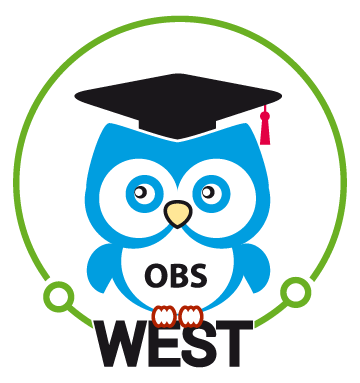 